Отчет из Взлет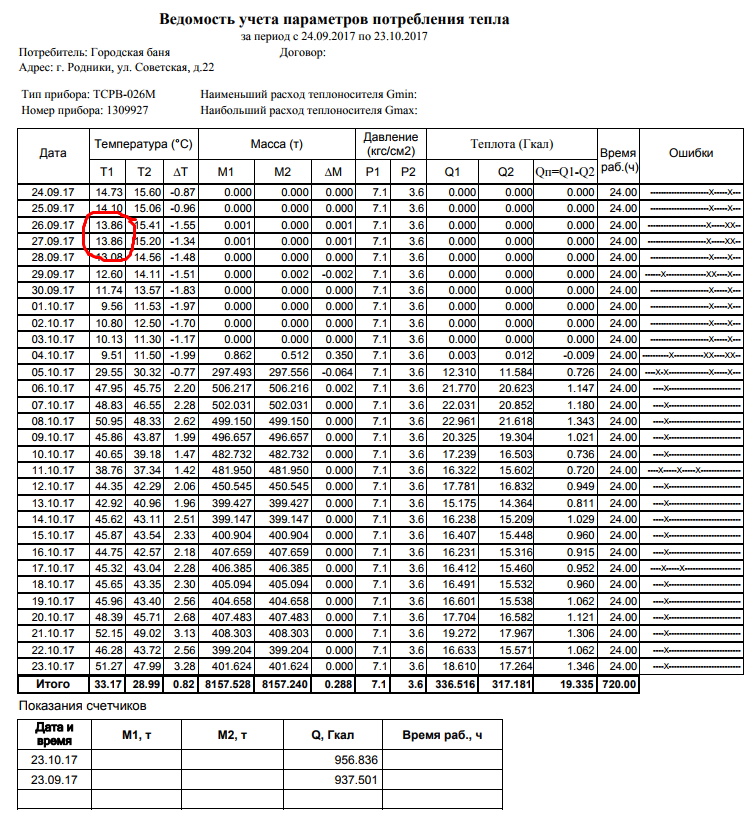 Отчет из ЛЭРС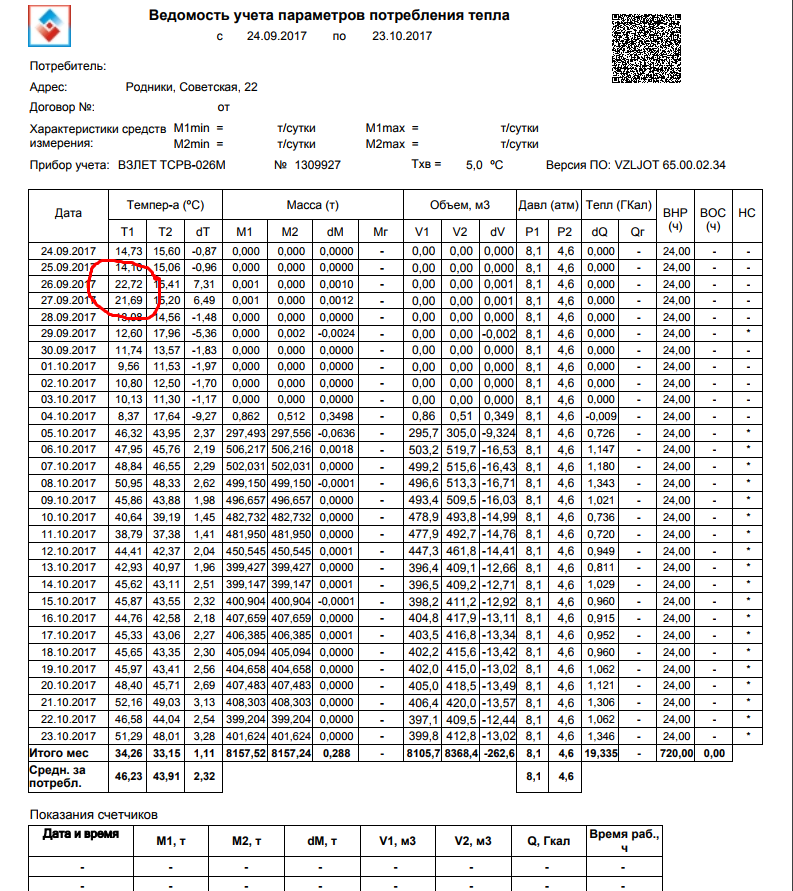 